Stundentafel – mögliche Verteilung der Wochenstunden und Inhalte mit #PolitikFür die Klassen 5 bis 10 sind für den Fächerverbund Politik und Wirtschaft 10 Wochenstunden zu verteilen. (lt. Verordnung über die Ausbildung und die Abschlussprüfungen in der Sekundarstufe I vom 2. November 2012, zuletzt geändert durch Verordnung vom 28. Mai 2020 (SGV. NRW. 223), https://bass.schul-welt.de/pdf/12691.pdf?20200806071147 )Für das Fach Politik sind damit 5-6 (Wochen-)Kontingentstunden flexibel zu verteilen. a) Beispielverteilung Variante 1b) Beispielverteilung Variante 2** Diese Nummerierung dient der Zuordnung der konkretisierten Kompetenzen für das Inhaltsfeld 2 in den Kapiteln.* Diese Nummerierung dient der Zuordnung der inhaltlichen Schwerpunkte von Inhaltsfeld 4 in den Kapiteln.** Diese Nummerierung dient der Zuordnung der konkretisierten Kompetenzen für das Inhaltsfeld 4 in den Kapiteln.* Diese Nummerierung dient der Zuordnung der inhaltlichen Schwerpunkte von Inhaltsfeld 5 in den Kapiteln.** Diese Nummerierung dient der Zuordnung der konkretisierten Kompetenzen für das Inhaltsfeld 5 in den Kapiteln.* Diese Nummerierung dient der Zuordnung der inhaltlichen Schwerpunkte von Inhaltsfeld 6 in den Kapiteln.** Diese Nummerierung dient der Zuordnung der konkretisierten Kompetenzen für das Inhaltsfeld 6 in den Kapiteln.Kapitel 1: Grundlagen unserer DemokratieKapitel 2: Politik in unserem Bundesland NRWKapitel 3: Jugendliche in der Gesellschaft – zwischen Konflikt und SelbstbestimmungKapitel 4: Soziale Sicherung für Familien und Kinder in DeutschlandKapitel 5: Leben in der Europäischen Union Kapitel 6: Einwanderung nach Deutschland – Chance und HerausforderungJahrgangsstufeWochenstundenBandAnzahl der zu unterrichtenden KapitelKonkrete Buchkapitel51(ca. 40 Stunden)5/62 1+261(ca. 40 Stunden)5/62 3+471(ca. 40 Stunden)7/83-41-3, in Auswahl 4, 5 oder 68-7/8--91(ca. 40 Stunden)9/10In Vorbereitung In Vorbereitung 101(ca. 40 Stunden)9/10In Vorbereitung In Vorbereitung JahrgangsstufeWochenstundenBandAnzahl der zu unterrichtenden KapitelKonkrete Buchkapitel51(ca. 40 Stunden)5/621+261(ca. 40 Stunden)5/623+471(ca. 40 Stunden)7/831-3 oder 1,2,481(ca. 40 Stunden)7/833, 5, 6 oder 4-691(ca. 40 Stunden)9/10In Vorbereitung In Vorbereitung 101(ca. 40 Stunden)9/10In Vorbereitung In Vorbereitung Sachkompetenzerklären den Einfluss sozialer Erwartungen auf die Identitätsbildung von JugendlichenISK1**Sachkompetenzbeschreiben die Vielfalt der Wertorientierungen von JugendlichenISK2Sachkompetenzerläutern Möglichkeiten sozialen EngagementsISK3Sachkompetenzbeschreiben Ursachen und Formen von JugendkriminalitätISK4Sachkompetenzstellen Ziele und Aufgaben des Jugendstrafrechts darISK5Urteilskompetenzbeurteilen die Herausforderungen und Chancen einer vielfältigen Gesellschaft(Diversität),IUK1Urteilskompetenzbeurteilen die Bedeutung digitaler Medien für die Identitätsbildung von JugendlichenIUK2Urteilskompetenzdiskutieren unterschiedliche Maßnahmen zur Bekämpfung von Jugendkriminalitätsowie Cybergewalt und -kriminalitätIUK3Urteilskompetenzbeurteilen die Bedeutung sozialen Engagements für die Identitätsbildung und fürdie Gesellschaft.IUK4Inhaltsfeld 4: Soziale Sicherung in DeutschlandInhaltsfeld 4: Soziale Sicherung in DeutschlandSoziale UngleichheitS1*Prinzipien der sozialen SicherungS2Aktuelle Herausforderungen der Sozialpolitik: demographischer Wandel,Finanzierbarkeit, atypische Beschäftigungsverhältnisse, ArbeitslosigkeitS3Säulen des SozialversicherungssystemsS4Einkommen und soziale Sicherung im Kontext von GerechtigkeitsvorstellungenS5Sachkompetenzerklären die Funktionen des deutschen Sozialstaats,SSK1**Sachkompetenzstellen die Ausgestaltung der gesetzlichen Sozialversicherungssysteme sowie dieMöglichkeit betrieblicher und privater Vorsorge dar,SSK2Sachkompetenzerläutern Auswirkungen veränderter Erwerbsbiographien und des demografischenWandels auf die SozialversicherungssystemeSSK3Sachkompetenzbeschreiben Ausmaß und Entwicklung von Armut und Reichtum in DeutschlandSSK4Sachkompetenzanalysieren Einkommensunterschiede zwischen verschiedenen gesellschaftlichenGruppen, auch unter Berücksichtigung geschlechtsspezifischer UnterschiedeSSK5Urteilskompetenzbeurteilen sozialpolitische Maßnahmen zur Sicherung des ExistenzminimumsSUK1Urteilskompetenzbeurteilen die Bedeutung unbezahlter Familienarbeit sowie deren Auswirkungenauf die individuelle soziale AbsicherungSUK2Urteilskompetenzbeurteilen die Belastbarkeit des Sozialsystems vor dem Hintergrund gesellschaftlichenWandelsSUK3Inhaltsfeld 5: Die Europäische Union als politische und wirtschaftliche GemeinschaftInhaltsfeld 5: Die Europäische Union als politische und wirtschaftliche GemeinschaftEuropa als Idee und WertegemeinschaftEU1*Institutionen der Europäischen UnionEU2Politikgestaltung in der Europäischen UnionEU3Grundfreiheiten des EU-BinnenmarktesEU4Grundzüge der Europäischen WährungsunionEU5Sachkompetenzbeschreiben Motive und Ziele des europäischen EinigungsprozessesEUSK1**Sachkompetenzstellen wesentliche Merkmale der Europäischen Union darEUSK2Sachkompetenzstellen wesentliche Merkmale der Europäischen Währungsunion dar,EUSK3Sachkompetenzbeschreiben Aufgaben der zentralen Institutionen der EUEUSK4Sachkompetenzbeschreiben Partizipationsmöglichkeiten der Bürgerinnen und Bürger (u.a. Europawahl,Europäische Bürgerinitiative)EUSK5Urteilskompetenzbeurteilen die Chancen und Herausforderungen der Politikgestaltung in ausgewähltenBereichen der EU-Politik,EUUK1Urteilskompetenzbewerten Chancen und Herausforderungen eines freien EU-Binnenmarktes fürVerbraucherinnen und Verbraucher sowie für Unternehmen und Arbeitnehmerinnenund Arbeitnehmer,EUUK2Urteilskompetenzbeurteilen unter Berücksichtigung unterschiedlicher Interessen der EU-LänderMöglichkeiten der weiteren Entwicklung der Europäischen Union,EUUK3Urteilskompetenzbeurteilen die Bedeutung einer europäischen Identität für die Entwicklung der EuropäischenUnionEUUK4Inhaltsfeld 6: Globalisierte Strukturen und Prozesse in der PolitikInhaltsfeld 6: Globalisierte Strukturen und Prozesse in der PolitikAllgemeine Erklärung der MenschenrechteSP1*UN-ChartaSP2Sicherheitspolitik, internationale Friedenssicherung und Konfliktbewältigung:Bundeswehr, EU, NATO, UNOSP3MigrationSP4Sachkompetenzerläutern Erscheinungsformen und Ursachen internationaler Konflikte, Krisen undKriegeSPSK1**Sachkompetenzbeschreiben Möglichkeiten und Grenzen der Friedenssicherung und Konfliktbewältigungdurch UNO, NATO, EU, Bundeswehr und zivilgesellschaftliche Akteure,SPSK2Sachkompetenzstellen verschiedene Formen der Migration dar.SPSK3Urteilskompetenzbeurteilen den Stellenwert der UN-ChartaSPUK1Urteilskompetenzbeurteilen die Bedeutung einer internationalen Sicherheitspolitik und weiterer globalerPolitikfelder zur Abwehr aktueller Bedrohungslagen und zur Sicherung einesfriedlichen Zusammenlebens,SPUK2Urteilskompetenzbeurteilen Möglichkeiten zum Schutz der Menschenrechte durch internationale Organisationenund NGOsSPUK3Urteilskompetenzerörtern Ursachen, Chancen und Herausforderungen von MigrationSPUK4Themenfeld/InhaltInhaltsfeldKonkretisierte KompetenzenKonkretisierte KompetenzenÜbergeordnete KompetenzenÜbergeordnete KompetenzenÜbergeordnete KompetenzenÜbergeordnete KompetenzenSacheUrteilSache MethodeUrteilHandlung1 Grundlagen unserer Demokratie1 Grundlagen unserer Demokratie1 Grundlagen unserer Demokratie1 Grundlagen unserer Demokratie1 Grundlagen unserer Demokratie1 Grundlagen unserer Demokratie1 Grundlagen unserer Demokratie1 Grundlagen unserer Demokratie1.1 Merkmale unserer Demokratie1.1 Merkmale unserer Demokratie1.1 Merkmale unserer Demokratie1.1 Merkmale unserer Demokratie1.1 Merkmale unserer Demokratie1.1 Merkmale unserer Demokratie1.1 Merkmale unserer Demokratie1.1 Merkmale unserer DemokratieGemeinsam aktiv: Das Inselspiel durchführenD1-D5DUK1UK2, UK3HK1Was ist politische Beteiligung?D5DSK4MK2, MK3UK1Für welche Themen kann ich mich in meinem Umfeld engagieren?D5DSK4UK1HK5Welche Merkmale haben Demokratien?D1, D3SK1Welche Einstellungen haben Jugendliche zu Politik und Demokratie?D3, D5DSK1SK1MK1Methode: Eine Befragung durchführenMK1, MK7HK6Methode: Diagramme und Schaubilder mithilfe von Excel erstellenMK7HK6Wie ist unsere Demokratie aufgebaut?D1, D3DSK1SK1MK3Wie funktioniert die Gewaltenteilung?D1, D3DSK1SK1MK31.2 Grundrechte und Gefährdungen in unserer Demokratie1.2 Grundrechte und Gefährdungen in unserer Demokratie1.2 Grundrechte und Gefährdungen in unserer Demokratie1.2 Grundrechte und Gefährdungen in unserer Demokratie1.2 Grundrechte und Gefährdungen in unserer Demokratie1.2 Grundrechte und Gefährdungen in unserer Demokratie1.2 Grundrechte und Gefährdungen in unserer Demokratie1.2 Grundrechte und Gefährdungen in unserer DemokratieWelche Grund- und Freiheitsrechte haben wir in unserer Demokratie?D3DSK1SK1MK3UK3HK1Was, wenn sich Grundrechte ausschließen?DUK2SK1, SK3UK2, UK4Darf der Staat in der Krise Grund- und Freiheitsrechte einschränken?D3DUK2SK1, SK3UK3Methode: Ein begründetes Urteil bildenUK4Gefährden Rassismus und Diskriminierung den Zusammenhalt in unserer Demokratie?D3, D4DSK3 DUK3, DUK4SK2, SK3UK2HK3Warum ist Zivilcourage für eine Demokratie wichtig?D5DSK4DUK3, DUK4SK2, SK3HK1, HK3Methode: Eine strukturierte Kontroverse führenUK4, UK5HK1, HK7Themenfeld/InhaltInhaltsfeldKonkretisierte KompetenzenKonkretisierte KompetenzenÜbergeordnete KompetenzenÜbergeordnete KompetenzenÜbergeordnete KompetenzenÜbergeordnete KompetenzenSacheUrteilSache MethodeUrteilHandlung2. Politik in unserem Bundesland NRW2. Politik in unserem Bundesland NRW2. Politik in unserem Bundesland NRW2. Politik in unserem Bundesland NRW2. Politik in unserem Bundesland NRW2. Politik in unserem Bundesland NRW2. Politik in unserem Bundesland NRW2. Politik in unserem Bundesland NRW2.1 Unser Bundesland NRW2.1 Unser Bundesland NRW2.1 Unser Bundesland NRW2.1 Unser Bundesland NRW2.1 Unser Bundesland NRW2.1 Unser Bundesland NRW2.1 Unser Bundesland NRW2.1 Unser Bundesland NRWGemeinsam aktiv: Wir erstellen eine Quiz-RallyeD1DSK1MK1, MK7HK2NRW kompaktD1DSK1SK1MK1HK2Föderalismus – oder: Warum gibt es Bundesländer?D1DSK1SK1MK1 Föderalismus am Beispiel SchuleD1DUK1SK3MK2UK3HK4Methode: Ein Streitgespräch führen (Pro- und Kontra-Diskussionen)DUK1MK2, MK5UK4HK1, HK42.2 Wie wir eigentlich Politik in NRW gemacht?2.2 Wie wir eigentlich Politik in NRW gemacht?2.2 Wie wir eigentlich Politik in NRW gemacht?2.2 Wie wir eigentlich Politik in NRW gemacht?2.2 Wie wir eigentlich Politik in NRW gemacht?2.2 Wie wir eigentlich Politik in NRW gemacht?2.2 Wie wir eigentlich Politik in NRW gemacht?2.2 Wie wir eigentlich Politik in NRW gemacht?Wer bestimmt im Land NRW?D1, D2DSK1SK1MK1Welche Aufgaben hat der Landtag?D1, D2DSK1SK1MK1Wie wird der Landtag gebildet?D1, D2DSK1SK1MK1Wie kann ich als Bürger die Politik in NRW mitgestalten?D1DSK1SK1MK1UK1HK1Das Beispiel Online-PetitionD1DSK4DUK1SK3, SK4UK1, UK4HK7Methode: Eine Online-Petition erstellenSK4MK6 HK7Themenfeld/InhaltInhaltsfeldKonkretisierte KompetenzenKonkretisierte KompetenzenÜbergeordnete KompetenzenÜbergeordnete KompetenzenÜbergeordnete KompetenzenÜbergeordnete KompetenzenSacheUrteilSache MethodeUrteilHandlung3. Jugendliche in der Gesellschaft – zwischen Konflikt und Selbstbestimmung3. Jugendliche in der Gesellschaft – zwischen Konflikt und Selbstbestimmung3. Jugendliche in der Gesellschaft – zwischen Konflikt und Selbstbestimmung3. Jugendliche in der Gesellschaft – zwischen Konflikt und Selbstbestimmung3. Jugendliche in der Gesellschaft – zwischen Konflikt und Selbstbestimmung3. Jugendliche in der Gesellschaft – zwischen Konflikt und Selbstbestimmung3. Jugendliche in der Gesellschaft – zwischen Konflikt und Selbstbestimmung3. Jugendliche in der Gesellschaft – zwischen Konflikt und Selbstbestimmung3.1 Werte und Verantwortung in einer vielfältigen Gesellschaft3.1 Werte und Verantwortung in einer vielfältigen Gesellschaft3.1 Werte und Verantwortung in einer vielfältigen Gesellschaft3.1 Werte und Verantwortung in einer vielfältigen Gesellschaft3.1 Werte und Verantwortung in einer vielfältigen Gesellschaft3.1 Werte und Verantwortung in einer vielfältigen Gesellschaft3.1 Werte und Verantwortung in einer vielfältigen Gesellschaft3.1 Werte und Verantwortung in einer vielfältigen GesellschaftGemeinsam aktiv: Einen Podcast zum Thema „Jugendliche zwischen Konflikt und Selbstbestimmung“ erstellenI1, I3, I4ISK1IUK2SK3MK1, MK6, MK7UK2, UK6HK2Was sind Werte und welche Bedeutung haben sie für unsere Gesellschaft?I1ISK1, ISK2IUK1SK2MK3UK2HK3Was ist Jugendlichen wichtig?I1ISK1, ISK2IUK1SK2MK3UK2HK3Warum ist soziales Engagement wichtig?I2ISK3IUK1, IUK4SK2UK1HK33.2 Ich und die Erwartungen anderer: Wie funktioniert Selbstbestimmung in der digitalisierten Welt?3.2 Ich und die Erwartungen anderer: Wie funktioniert Selbstbestimmung in der digitalisierten Welt?3.2 Ich und die Erwartungen anderer: Wie funktioniert Selbstbestimmung in der digitalisierten Welt?3.2 Ich und die Erwartungen anderer: Wie funktioniert Selbstbestimmung in der digitalisierten Welt?3.2 Ich und die Erwartungen anderer: Wie funktioniert Selbstbestimmung in der digitalisierten Welt?3.2 Ich und die Erwartungen anderer: Wie funktioniert Selbstbestimmung in der digitalisierten Welt?3.2 Ich und die Erwartungen anderer: Wie funktioniert Selbstbestimmung in der digitalisierten Welt?3.2 Ich und die Erwartungen anderer: Wie funktioniert Selbstbestimmung in der digitalisierten Welt?Was poste ich und warum?I1, I3ISK1IUK2SK3, SK4MK2,MK3UK6HK1Wie gehe ich mit den Erwartungen anderer um?I1 ISK1SK2MK4, MK5Welchen Einfluss hat deine Peergroup?I1, I3ISK1IUK2SK2MK2, MK3Selbstbestimmt in sozialen Medien?!I1, I3ISK1IUK2SK3, SK4MK2UK63.3 Jugend und KriminalitätWas sagt das Jugendschutzgesetz?I1IUK3SK2MK7UK1Warum werden Jugendliche kriminell?I4ISK4SK3MK2Welche Straftaten verüben Jugendliche und wann müssen sie sich dafür verantworten?I4, I5ISK4, ISK5SK3MK3Welche Ziele hat das Jugendstrafrecht?I4, I5ISK4, ISK5IUK3SK3UK2Härtere Strafen für Cybermobbing?I4, I5IUK3SK4MK3, MK6UK6HK1Methode: Eine Gerichtsverhandlung beobachtenIUK3MK5Themenfeld/InhaltInhaltsfeldKonkretisierte KompetenzenKonkretisierte KompetenzenÜbergeordnete KompetenzenÜbergeordnete KompetenzenÜbergeordnete KompetenzenÜbergeordnete KompetenzenSacheUrteilSache MethodeUrteilHandlung4. Soziale Sicherung für Familien und Kinder in Deutschland4. Soziale Sicherung für Familien und Kinder in Deutschland4. Soziale Sicherung für Familien und Kinder in Deutschland4. Soziale Sicherung für Familien und Kinder in Deutschland4. Soziale Sicherung für Familien und Kinder in Deutschland4. Soziale Sicherung für Familien und Kinder in Deutschland4. Soziale Sicherung für Familien und Kinder in Deutschland4. Soziale Sicherung für Familien und Kinder in Deutschland4.1 Armut in Deutschland4.1 Armut in Deutschland4.1 Armut in Deutschland4.1 Armut in Deutschland4.1 Armut in Deutschland4.1 Armut in Deutschland4.1 Armut in Deutschland4.1 Armut in DeutschlandGemeinsam aktiv: Wir drehen ein Youtube-Video zum Thema „Staatliche Maßnahmen gegen Kinderarmut“S1, S5SSK1, SSK4Arm sein in Deutschland – was bedeutet das?S1, S5SSK4SK1MK3Ist Armut in Deutschland ein Problem?S1, S5SSK4SK3UK4Methode: Karikaturen analysierenSSK4MK5Welche Folgen hat Armut für Kinder und Jugendliche?S1, S5SSK4SK3HK14.2 Kinderarmut – was kann der Staat tun?4.2 Kinderarmut – was kann der Staat tun?4.2 Kinderarmut – was kann der Staat tun?4.2 Kinderarmut – was kann der Staat tun?4.2 Kinderarmut – was kann der Staat tun?4.2 Kinderarmut – was kann der Staat tun?4.2 Kinderarmut – was kann der Staat tun?4.2 Kinderarmut – was kann der Staat tun?Wie fördert der Staat Familien mit Kindern?S1, S3, S5SSK1, SSK4SUK1SK1MK1, MK3UK2, UK4HK1Sollten die Hartz IV Beiträge für Kinder erhöht werden?S1, S3, S5SSK1, SSK4SUK1SK2, SK3MK1-MK3UK1, UK2Methode: Eine politische Podiumsdiskussion durchführenSUK1SK3MK2, MK5, MK6UK1, UK2, UK4, UK5HK1, HK4, HK7 Themenfeld/InhaltInhaltsfeldKonkretisierte KompetenzenKonkretisierte KompetenzenÜbergeordnete KompetenzenÜbergeordnete KompetenzenÜbergeordnete KompetenzenÜbergeordnete KompetenzenSacheUrteilSache MethodeUrteilHandlung5. Leben in der Europäischen Union5. Leben in der Europäischen Union5. Leben in der Europäischen Union5. Leben in der Europäischen Union5. Leben in der Europäischen Union5. Leben in der Europäischen Union5. Leben in der Europäischen Union5. Leben in der Europäischen Union5.1 Was verbindet uns in der EU?5.1 Was verbindet uns in der EU?5.1 Was verbindet uns in der EU?5.1 Was verbindet uns in der EU?5.1 Was verbindet uns in der EU?5.1 Was verbindet uns in der EU?5.1 Was verbindet uns in der EU?5.1 Was verbindet uns in der EU?Gemeinsam aktiv: Wir veranstalten einen EuropatagMK6, MK7HK2, HK6Welche Bedeutung hat die EU in deinem Alltag?EU1, EU3EUSK2SK1MK3Wer gehört zur Europäischen Union?EU1EUSK1SK1MK1Werte und Solidarität – was verbindet die EU?EU1EUSK1, EUSK2EUUK4MK3HK3Lern Europa kennen – Schüleraustausch in der Europäischen UnionEU1, EU3EUSK5SK4MK1HK3Methode: Eine Powerpoint-Präsentation erstellen und haltenMK1, MK6, MK7HK25.2 Politikgestaltung in der Europäischen Union: Flüchtlings- und Asylpolitik5.2 Politikgestaltung in der Europäischen Union: Flüchtlings- und Asylpolitik5.2 Politikgestaltung in der Europäischen Union: Flüchtlings- und Asylpolitik5.2 Politikgestaltung in der Europäischen Union: Flüchtlings- und Asylpolitik5.2 Politikgestaltung in der Europäischen Union: Flüchtlings- und Asylpolitik5.2 Politikgestaltung in der Europäischen Union: Flüchtlings- und Asylpolitik5.2 Politikgestaltung in der Europäischen Union: Flüchtlings- und Asylpolitik5.2 Politikgestaltung in der Europäischen Union: Flüchtlings- und AsylpolitikZufluchtsort Europa – Herausforderung für die WertegemeinschaftEU3EUSK1, EUSK2SK1MK3HK7Wie sind Asylpolitik und Grenzschutz in der EU organisiert?EU3EUSK2EUUK1SK3, SK4	UK2, UK4HK1, HK7Wie die EU an ihren Außengrenzen die eigenen Ansprüche verletztEU3SK2-SK4UK2HK1, HK3Einzelgänge der Staaten oder gemeinsame Lösungen – warum ist eine europäische Einigung so schwer?EU3, EU4EUSK2, EUSK4EUUK1SK3MK2UK2-UK5HK1, HK5, HK7Themenfeld/InhaltInhaltsfeldKonkretisierte KompetenzenKonkretisierte KompetenzenÜbergeordnete KompetenzenÜbergeordnete KompetenzenÜbergeordnete KompetenzenÜbergeordnete KompetenzenSacheUrteilSache MethodeUrteilHandlung6. Einwanderung nach Deutschland – Chance und Herausforderung6. Einwanderung nach Deutschland – Chance und Herausforderung6. Einwanderung nach Deutschland – Chance und Herausforderung6. Einwanderung nach Deutschland – Chance und Herausforderung6. Einwanderung nach Deutschland – Chance und Herausforderung6. Einwanderung nach Deutschland – Chance und Herausforderung6. Einwanderung nach Deutschland – Chance und Herausforderung6. Einwanderung nach Deutschland – Chance und Herausforderung6.1 Deutschland – ein Einwanderungsland6.1 Deutschland – ein Einwanderungsland6.1 Deutschland – ein Einwanderungsland6.1 Deutschland – ein Einwanderungsland6.1 Deutschland – ein Einwanderungsland6.1 Deutschland – ein Einwanderungsland6.1 Deutschland – ein Einwanderungsland6.1 Deutschland – ein EinwanderungslandGemeinsam aktiv: Wir organisieren ein Erzählcafé zum Thema „Einwanderung nach Deutschland“SP4SPSK3SPUK4HK3, HK6Migration – immer aktuell?SP4SPSK3SPUK4SK2UK4Wer lebt in Deutschland?SP4SPSK3SPUK4SK2, SK4MK1UK4Einwanderung nach Deutschland: Welche Gründe gibt es dafür?SP4SPSK3SPUK4SK3, SK4UK1HK5Deutschland als Fluchtziel: Wer darf bleiben?SP4SPSK3SPUK4SK2 - SK4UK26.2 Chancen und Herausforderungen der Einwanderung6.2 Chancen und Herausforderungen der Einwanderung6.2 Chancen und Herausforderungen der Einwanderung6.2 Chancen und Herausforderungen der Einwanderung6.2 Chancen und Herausforderungen der Einwanderung6.2 Chancen und Herausforderungen der Einwanderung6.2 Chancen und Herausforderungen der Einwanderung6.2 Chancen und Herausforderungen der EinwanderungBraucht Deutschland Zuwanderung?SP4SK3UK3HK5Ist Migration die Lösung für den Fachkräftemangel?SP4SPUK4SK2, SK3MK6UK4HK7Integration – wie kann sie gelingen?SP4SPUK4SK2, SK3MK3HK6Methode: Integrationsprojekte vor Ort erkundenSP4SPUK4MK1, MK6Wie können Schulen die Integration fördern?SP4SPUK4SK2 - SK4UK1, UK3HK1, HK7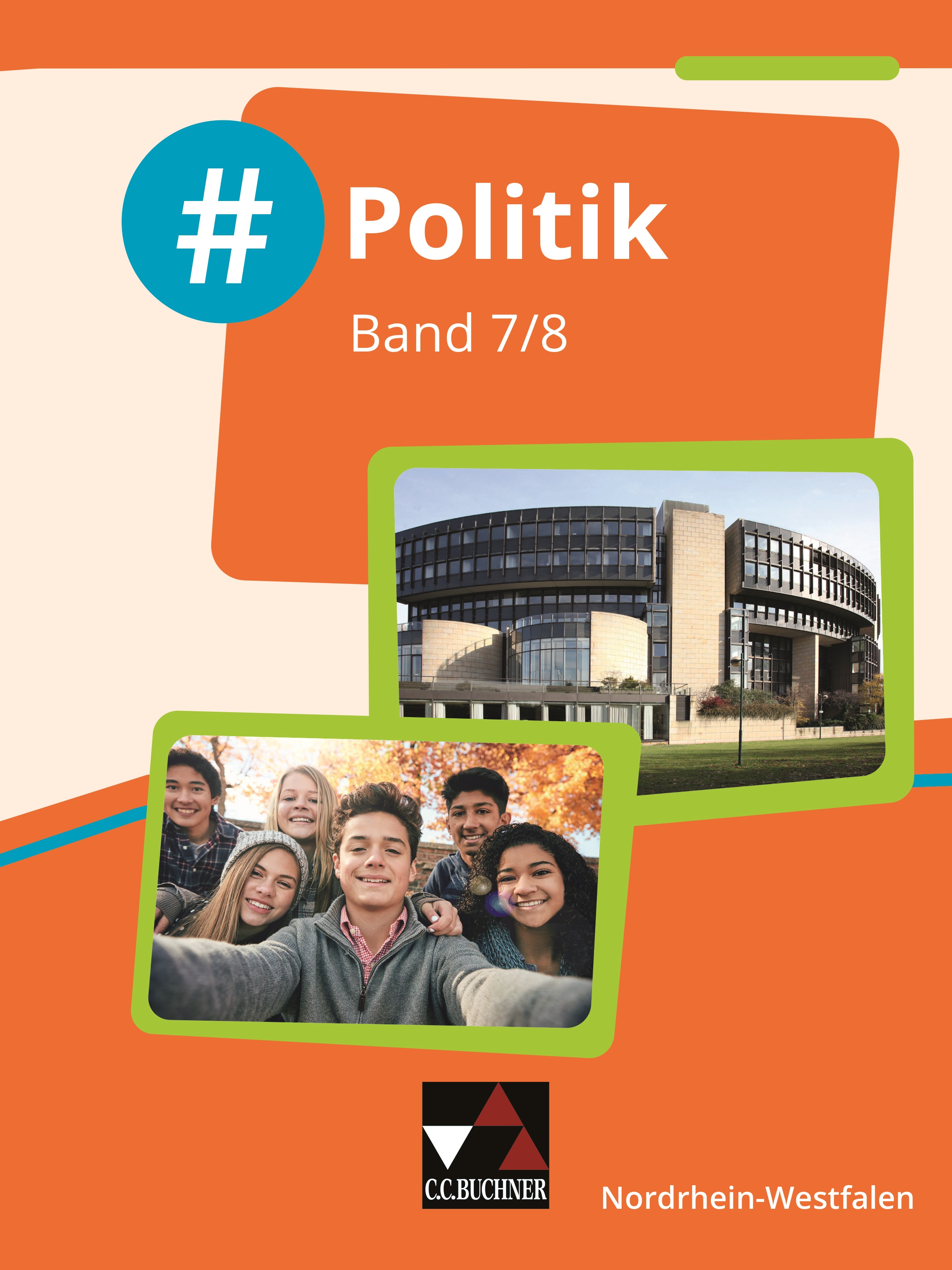 